	OLARI – SEURA RY TOIMINTASUUNNITELMA 2022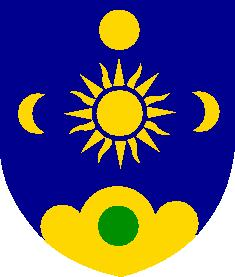 ToimintaVuosi 2022 on Olari-Seura ry:n 51. toimintavuosi. Seura perustettiin vuonna 1971 vain kaksi vuotta sen jälkeen, kun Olarin kaupunginosaa oli alettu rakentaa. Olari-Seura ry haluaa toiminnallaan vuonna 2022 parantaa olarilaisten mahdollisuuksia osallistua lähialueen toimintaan sekä erityisesti edistää asukkaiden vaikutusmahdollisuuksia Olarin kaupunginosan kehittämisessä. Haluamme olarilaisten mielipiteen kuuluvan lähiympäristön suunnittelussa ja viihtyvyyden ja turvallisuuden lisäämisessä.  Edistämme alueen asukkaiden yhteisöllisyyttä ja autamme alueen maahanmuuttajien kotoutumisessa. Erityisesti kiinnitämme huomiota alueen ympäristöarvojen säilyttämiseen sekä palvelutason säilyttämiseen ja kehittämiseen.Vuonna 2022 Olari-Seura ry jatkaa toimintaa yleiskaavassa suojelluksi merkityn Olarin kaupunkikuvallisesti arvokkaan maiseman ja sen rakennus- ja kulttuurihistoriallisten arvojen säilyttämiseksi. Näiden arvojen vaaliminen on erityisen tärkeää, kun Olarin alueen arvokkaat rakennukset kuten vanha Olarin ostari ja Talvipuutarha ovat tulleet peruskorjausikään tai kokonaan uudella rakennuksella korvattavaksi.Olarin palvelujen parantaminen on Olari-Seura ry:n tärkeimpiä tehtäviä. Julkiset palvelutEspoon kaupunki strategiansa mukaan keskittää julkiset palvelut Matinkylä-Olarin suuralueen keskukseen Ison Omenan palvelutorille.  Kyseisten palveluiden saavutettavuuden parantaminen on tärkeää erityisesti ikäihmisille ja vammaisille.  Samoin julkisten terveyspalveluiden resurssien riittävyys on erityinen huolenaihe alueen väestömäärän kasvaessa. Toimintavuonna aloittaa Länsi-Uudenmaan hyvinvointialue toimintansa ja sen vastuulle kuuluu sosiaali- ja terveydenhuollon sekä pelastustoimen järjestäminen. Olari-Seura seuraa hyvinvointialueen työn vaikutuksia Olarin alueen palveluille.Olarin uimahalli ja kuntosali ovat tärkeä kaupungin järjestämä lähipalvelu etenkin eläkeläisille ja erityisryhmille. Seuran tavoitteena on Olarin uimahallin ja kuntosalin sekä niissä järjestettävän ohjatun liikunnan säilyttäminen kaupungin järjestämänä julkisena palveluna. Tämän tavoitteen saavuttamiseksi seura toimii yhteistoiminnassa muiden toimijoiden kanssa.  Suuralueelle päätettyjen hankkeiden aloittamisen jatkuva viivästyminen on alueen asukkaille huolestuttavaa. Suur-Matinkylä tarvitsee Matinkylän asu ja elä – keskuksen eikä koko suuralueella vieläkään ole suomenkielistä lukiota. Julkisten palveluiden kehittämisessä on noudatettava Espoo tarinan mukaista asukkaiden aktiivista osallistumista kehittämiseen sekä hankkeita koskevien tietojen ja suunnitelmien avoimuutta.Kaupalliset palvelutOlarin kaupalliset palvelut sijaitsevat suurelta osin Isossa Omenassa.  Keskittyminen muodostaa uhan Olarissa vielä oleville lähipalveluille.  Olari-seuran tavoite on säilyttää alueella vielä olevat lähipalvelut – esim. lähikauppa, apteekki.  Lähipalveluiden katoaminen lisäisi entisestään liikennettä Metrokeskuksen suuntaan ja vaikeuttaisi monen olarilaisen elämää kohtuuttomasti. Asemakaavoituksen on pidettävä huolta, että liiketiloja sekä julkisten palveluiden tiloja rakennetaan Olarin uudisrakennuksiin, jotta palvelut turvataan ja alueesta ei muodostu pelkää nukkumalähiötä.LiikenneOlari-Seura seuraa joukkoliikenteen sujumista ja tekee tarvittaessa muutosesityksiä. Seuraamme liikenteen kehitystä ja teemme esityksiä liikenteen sujumisen ja liikenneturvallisuuden parantamiseksi.  Olari-Seura ry kannattaa kevyen liikenteen edistämistä ja lisäämistä ja toimii sen puolesta. Puolarintien ja Ylismäentien yhdistävän tunnelin toteuttaminen on tärkeää Kuitinmäen liikenteen rauhoittamiseksi ja elävän keskuksen kehittämiseksiViheralueet ja luontoOlari-Seuran ry:n tavoite on lisätä Olarin viheralueiden viihtyvyyttä.  Järjestämme asukkaille vuonna 2022 puistojen ja yleisten alueiden siivoustalkoita sekä vieraslajien poistamistalkoita. Talkoot ovat myös osa olarilaisten yhteisöllisyyden kasvattamista.  Keskuspuiston metsäluonto ja ulkoilupolut muodostavat erinomaisen mahdollisuuden vapaa-ajan viettoon.  Olari-Seura pyrkii Keskuspuiston monimuotoisuuden säilyttämiseen ja Olarin puistojen hoidon tason parantamiseen. Espoon keskuspuiston laajentaminen ja sen rajojen täsmentäminen asemakaavoituksella on seuran tavoite.TerveysluontopolkuEspoon keskuspuiston eteläosassa sijaitsevassa Kokinmetsään tehtiin Olari-Seura ry:n aloitteesta vuonna 2019 talkootyöllä ja kaupungin avustamana terveysluontopolku.  Metsässä liikkumisella on tutkitusti ihmisten hyvinvointia parantavia vaikutuksia.  Luonnossa liikkuminen vähentää stressiä, parantaa mielialaa sekä houkuttelee liikkumaan. Olari-Seura ry vastaa terveysluontopolun siisteydestä ja tarvittavista korjauksista. Tämä tehdään talkoilla. Olari-Seura ry järjestää vuonna 2022 ohjattuja kävelyitä 3–6 kappaletta terveysluontopolulla.  KaupunkisuunnitteluTärkeä osa toimintaamme on vaikuttaminen sekä vireillä oleviin Olarin asemakaavamuutoksiin että vaikuttaminen kaavoitukseen seuran tavoitteiden toteuttamiseksi.  Seuraamme aktiivisesti kaavoitusta ja järjestämme asukastilaisuuksia sekä kaavoituksesta että muista ajankohtaisista aiheista. Olari-Seura ei kannata kaupunginosan puistojen ja lähivirkistysalueiden ottamista täydennysrakentamiseen. Täydennysrakentamisen ja muun rakentamisen tulee soveltua Olarin olemassa olevaan ympäristöön. Erityisesti Olarinkadun kaupunkikuvaa ei tule muuttaa liian tehokkaalla ja korkealla rakentamisella.TalvipuutarhaVuonna 2022 toimintamme kohdistuu Olarin vanhan ostarin ja erityisesti Talvipuutarhan ja Olarin liikuntakeskuksen alueeseen. Seuran mielestä arkkitehtuurillisesti arvokas Talvipuutarha tulisi korjata ja ottaa julkiseen käyttöön. Espoon kaupunki omistaa Talvipuutarhan. Seura jatkaa vuonna 2021 alkanutta ko. tilojen käytön suunnittelua.Yhteisöllisyyden lisääminenOlarilaisten osallistumisen lisääminen yhteisten asioiden hoitamiseen on Olari-Seuran tavoite.  Toimimme yhdessä muiden olarilaisten yhdistysten ja kolmannen sektorin toimijoiden kanssa sekä muiden asukasyhdistysten kanssa.  Espoon kaupunki on luonnollinen yhteistyökumppani. Osallistumme ja tuemme aktiivisesti Espoon mielenterveysyhdistys EMY ry:n toimintaa heidän Valoemy-toimintapisteessänsä. Teemme yhteistyötä maahanmuuttajien MPNY ry:n kanssa sekä Kylämajan kanssa.Asukasfoorumitoiminta on lakannut. Olari-Seura pyrkii yhdessä muiden alueen asukasyhdistysten kanssa jatkamaan foorumityyppistä toimintaa yhdessä harkittavalla tavalla.Asukkaiden osallisuuden lisääminen kaupungin ja muiden toimijoiden päätöksenteossa on Olari-Seuran keskeinen prioriteetti. Pyrimme saamaan alueella toimiville yhdistyksille lisää kokoontumistiloja Olarin alueelle sekä koko suuralueella.  Tällainen tila voisi olla Talvipuutarha ja entinen nuorisotila. Kannatamme Matinkylän vanhan terveysaseman antamista asukaskäyttöön. Aikuiskoulutusyhtymä Omnian toiminta on tärkeää yhteisöllisyyden lisäämisessä.  Omnian toimitilat Olarin alueella tulee säilyttää. TilaisuudetTilaisuuksien järjestämistä vuonna 2022 saattaa vaikeuttaa koronaepidemia, vaikka rajoitukset ovat huomattavasti vähenemässä. Seura huomioi viranomaisten määräykset ja suositukset tilaisuuksissaan. Otamme käyttöön mahdollisuuden osallistua kokouksiimme etäyhteydellä sekä pyrimme järjestämään asukastilaisuuksia webinaari-tyyppisesti.seura järjestää Olari-tempauksen syyskuun ensimmäisenä tiistaina yhteistyössä Olarin asukaspuiston, Olarin seurakunnan, koulujen ja olarilaisten yhteisöjen kanssa. Tapahtuman kohderyhmänä ovat perheet, alueen päiväkotien ja koulujen lapset.Järjestämme marraskuun lopussa Valon juhla- tilaisuuden asukaspuistossa.Järjestämme asukastilaisuuksia ajankohtaisista asioista.Osallistumme Olarin leijonien Olarin Lysteihin.Järjestämme kaksi KotikaupunkipolkukävelyäJärjestämme 3–6 ohjattua terveysluontopolkukävelyäJärjestämme siivous- ja vieraslajitalkoita.50-vuotisjuhlaVuosi 2021 oli Olari-Seura ry:n 50-vuotisjuhlavuosi. Kaavailtua juhlaa ei pandemian vuoksi voitu järjestää. Seura juhlistaa vuonna 2022 50-vuotista taivaltaan. Juhla voi koostua 50-vuotisjuhlasta ja erillisistä tapahtumista kuten seminaareista ja tutustumiskäynneistä Olarin arkkitehtuuriin ja luontoon. Juhlasta laaditaan erillinen suunnitelma. Seura hakee Espoon kaupungilta erillistä projektirahoitusta suunnitelman valmistuttua.Jäsenistö ja yhteistyöLisäämme tiedottamista jäsenistölle seuran toiminnasta.  Sosiaalisen median käytön vahvistaminen tiedottamisessa lisää vuorovaikutusta jäsenistön kanssa.  Jäsenistön aktivoiminen on seuran tulevaisuuden kannalta elintärkeää. Toteutamme jäsenhankintakampanjan.Parannamme yhteistyötä suuralueen ja koko Espoon toimijoiden kanssa.  Yhteiset kokoukset Matinkylä-seuran, Suurpeltoseuran ja Friisilän Omakotiyhdistyksen kanssa ovat tärkeä osa tätä.  Osallistumme aktiivisesti Espoon Kaupunginosayhdistysten Liitto ry:n toimintaan.  Olari-Seura ry on saanut keväästä 2018 alkaen kokoontua Espoon mielenterveysyhdistys EMY ry:n vuokraamissa tiloissa Kuitinmäessä.  Seura tukee EMY:n toimintaa tilojen muodostamiseksi espoolaisille yhteisiksi matalan kynnyksen kokoontumistiloiksi.Seuran talouden parantamiseksi tehostamme jäsenmaksujenkeräämistä ja pyrimme yhteistyöhön alueen yritysten kanssa.  Espoon kaupunki toiminta-avustus on toiminnalle tärkeä.Jäsenyydet.Olari-Seura ry on Suomen Kotiseutuliiton ja Espoon kaupunginosayhdistysten liiton jäsen. Vuosi 2022 on yhdistyksen 51. toimintavuosi.Toimintasuunnitelmaa täydennetään tarpeen mukaan seuran kotisivulla www.olari-seura.fiHallitus